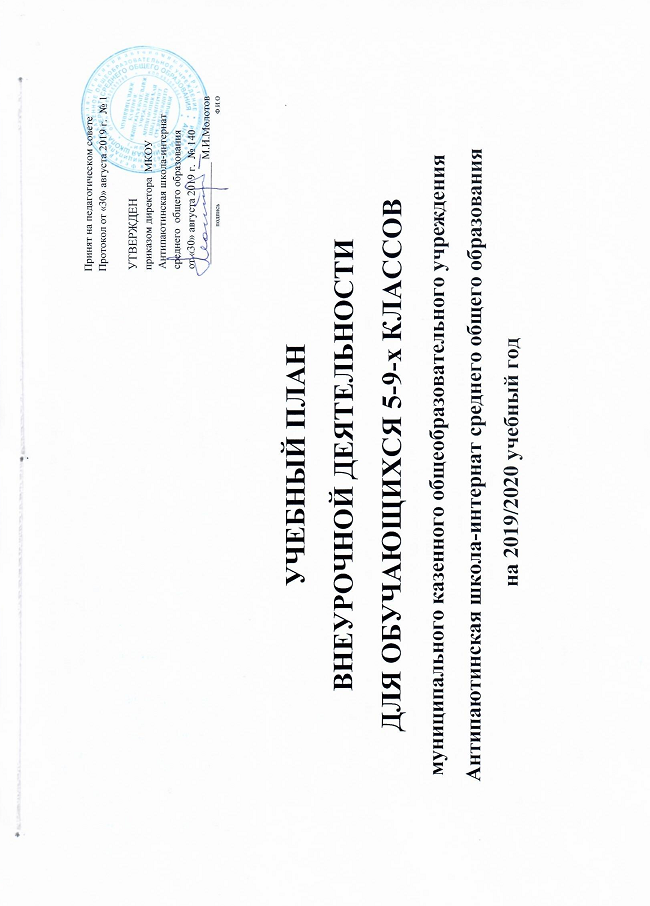                                                                                                                                                                                                             Принят на педагогическом совете  Протокол от «30» августа 2019 г.  № 1                                                                                                                                                                                                 УТВЕРЖДЕН                                                                                                                                                                                                    приказом директора  МКОУ                                                                                                                                                                                                               Антипаютинская школа-интернат                                                                                                                                                                                                         среднего  общего образования                                                                                                                                                                                                        от «30» августа 2019 г.  № 140                 ___________________ М.И.Молотов                                                                            подпись                                          Ф.И.ОУЧЕБНЫЙ ПЛАНВНЕУРОЧНОЙ ДЕЯТЕЛЬНОСТИДЛЯ ОБУЧАЮЩИХСЯ 5-9-х КЛАССОВмуниципального казенного общеобразовательного учреждения Антипаютинская школа-интернат среднего общего образования на 2019/2020 учебный годПояснительная записка к учебному плану внеурочной деятельности для обучающихся 5-9 классов     В соответствии с Федеральным государственным образовательным стандартом основного общего образования (ФГОС ООО), основная образовательная программа общего образования для учащихся 5-9-х классов в 2019/2020 учебном году реализуется школой через учебный план и  внеурочную деятельность.      Внеурочная деятельность является составной частью основной образовательной программы, формируемой участниками образовательных отношений.       Под внеурочной деятельностью в рамках реализации ФГОС следует понимать образовательную деятельность, осуществляемую в формах, отличных от классно-урочной, и направленную на достижение планируемых результатов освоения основной образовательной программы.      В качестве организационного механизма реализации внеурочной деятельности в МКОУ АШИ используется план внеурочной деятельности - нормативный документ, который обеспечивает введение в действие и реализацию требований ФГОС, определяет общий и максимальный объём внеурочной  нагрузки учащихся в рамках внеурочной деятельности, состав и структуру направлений и форм внеурочной деятельности по классам.     План внеурочной деятельности МКОУ АШИ разработан на основе следующих нормативных документов: федерального уровня:Федеральный закон РФ от 29 декабря 2012 г. № 273-ФЗ "Об образовании в Российской Федерации";Приказ Министерства образования и науки РФ от 17.12.2010 № 1897 «Об утверждении федерального государственного образовательного стандарта основного общего образования». Приказ Министерства образования и науки РФ от 29.12.2014 «О внесение изменений в приказ Министерства образования и Науки Российской Федерации от 17.12.2010 г. №1897«Об утверждении федерального государственного образовательного стандарта основного общего образования». Приказ Министерства образования и науки РФ от 31.12.2015 «О внесение изменений в федеральный государственный образовательный стандарт основного общего образования, утверждённый приказом Министерства образования и науки РФ от 17.12.10 г. № 1897» (Зарегистрирован в Минюсте России 02.02.2016 № 40937). Информационное письмо Департамента общего образования Министерства образования и науки РФ от 12.05.2011 №03-296 «Об организации внеурочной деятельности при введении Федерального государственного образовательного стандарта общего образования»Письмо Министерства образования и науки Российской Федерации от 14.12.2015 г. №09-3564 «О внеурочной деятельности и реализации дополнительных общеобразовательных программ».Приказ Министерства образования и науки Российской Федерации (Минобрнауки России) от 28.12. 2010 г. N 2106 г. Москва "Об утверждении федеральных требований к образовательным учреждениям в части охраны здоровья обучающихся, воспитанников»Санитарно-эпидемиологические правила и нормативы СанПиН 2.4.2.2821-10 «Санитарно-эпидемиологические требования к условиям и организации обучения в общеобразовательных учреждениях», утверждённые постановлением Главного государственного санитарного врача Российской Федерации от 29.12.2010 № 189. (с изменениями  № 81 от  24.11.2015)Распоряжение Правительства Российской Федерации от 24 апреля 2015 г. №729-р «План мероприятий на 2015 — 2020 годы по реализации Концепции развития дополнительного образования детей». Указ Президента РФ от 20 октября 2012 г. «О совершенствовании государственной политики в области патриотического воспитания».Распоряжение Правительства РФ от 04.09.2014 № 1726-р «Об утверждении Концепции развития дополнительного образования детей до 2020 г.Примерная основная образовательная программа основного общего образования, одобрена решением федерального учебно-методического объединения по общему образованию (протокол от 8 апреля 2015 г. №1/15).регионального уровняПисьмо департамента образования ЯНАО от 13.05.2011 №801-15-01/1897 «О введении федерального государственного образовательного стандарта общего образования»Закон Ямало-Ненецкого автономного округа от 27.06.2013 г. № 55-ЗАО «Об образовании в Ямало-Ненецком автономном округе (с изменениями от 15.10.2014 г. № 2243).Методические рекомендации по организации воспитательной работы в условиях введения ФГОС НОО и ООО для общеобразовательных организаций (Утверждены на заседании Ученого совета ГАОУ ДПО ЯНАО «РИРО» протокол от «18» декабря 2013г. №4)Методика комплексной оценки индивидуального прогресса внеучебных достижений обучающихся. – Салехард: ГАОУ ДПО ЯНАО «РИРО», 2014. – 59 с.Концепция  развития естественнонаучного образования  в Ямало-Ненецком автономном округе № 102 от 25.01.2017 г.Приказ департамента образования Ямало-Ненецкого автономного округа от 05.03.2015 №383 «Об утверждении Плана основных мероприятий по формированию условий для развития дополнительного образования детей в сфере научно - технического творчества в системе образования Ямало-Ненецкого автономного округа»институционального уровняУстав МКОУ АШИ; Образовательная программа основного общего образования МКОУ АШИ;Положение об организации внеурочной деятельности обучающихся в МКОУ АШИ;Программа развития школы.Цели и задачи внеурочной деятельности       План внеурочной деятельности обеспечивает широту развития личности учащихся, учитывает социокультурные потребности, регулирует недопустимость перегрузки учащихся. План внеурочной деятельности составлен с целью дальнейшего совершенствования образовательного процесса, повышения результативности обучения детей, обеспечения вариативности образовательного процесса, сохранения единого образовательного пространства, а также выполнения гигиенических требований к условиям обучения школьников и сохранения их здоровья. Внеурочная деятельность опирается на содержание основного образования, интегрирует с ним, что позволяет сблизить процессы воспитания, обучения и развития.         Цель внеурочной деятельности – создание условий для проявления и развития детьми своих интересов, потребностей, способностей в тех областях познавательной, социальной, культурной жизнедеятельности, которые не могут быть реализованы в процессе учебных занятий и в рамках основных образовательных дисциплин на основе свободного выбора, для проявления самостоятельности и инициативы, ответственности, постижения духовно-нравственных ценностей и культурных традиций, содействие в обеспечении достижения ожидаемых результатов учащихся 5-9 классов в соответствии с основной образовательной программой учреждения.          Задачи:Расширение общекультурного кругозора,создание условий для наиболее полного удовлетворения потребностей и интересов учащихся;развитие опыта творческой деятельности, творческих способностей;формирование культуры общения учащихся, осознания ими необходимости позитивного общения со взрослыми и сверстниками;передача учащимися навыков социального общения людей, опыта поколений;воспитание у учащихся гражданственности, уважения к правам и свободам человека, любви к Родине, природе, семье.Модель внеурочной деятельности        План внеурочной деятельности МКОУ АШИ  представляет собой сочетание всех внутренних ресурсов образовательного учреждения. Модель организации внеурочной деятельности – оптимизационная. В ее реализации могут принимать участие педагогические работники  (учителя, педагоги дополнительного образования), специалисты учреждений социального партнерства.       Механизм конструирования оптимизационной модели:1. Администрация школы проводит анализ ресурсного обеспечения (материально- технической базы, кадрового обеспечения, финансово-экономического обеспечения) и определяет возможности для организации внеурочной деятельности.2. Классный руководитель проводит анкетирование среди родителей (законных представителей) с целью:- получения информации о направлениях и еженедельной временной нагрузке учащихся в учреждениях культуры и спорта поселка;- знакомства родителей (законных представителей) с возможностями организации, осуществляющей образовательную деятельность, по организации внеурочной деятельности учащихся (примерным планом внеурочной деятельности; программами кружков, секций, объединений; планируемыми результатами внеурочной деятельности учащихся);- получения информации о выборе родителями (законными представителями) и детьми предпочтительных направлений и форм внеурочной деятельности детей.        Внеурочная деятельность строится на принципах:1. Принцип учета потребностей учащихся и их родителей. Для этого необходимо выявление запросов родителей и учащихся, соотнесение запроса с кадровыми и материально-техническими ресурсами учреждения, особенностями основной образовательной программы ООО;2. Принцип гуманистической направленности. При организации внеурочной деятельности в максимальной степени учитываются интересы и потребности детей, поддерживаются процессы становления и проявления индивидуальности школьников, создаются условия для формирования умений и навыков самопознания учащихся, самоопределения, самореализации, самоутверждения.3. Принцип разнообразия направлений внеурочной деятельности, предполагает реализацию максимального количества направлений и видов внеурочной деятельности, право свободного выбора, способствует осуществлению проб своих сил в различных видах деятельности.4. Принцип учета возможностей. Осуществляется подбор учебно-методического комплекта, соответствующего развитию, интересам, возрастным особенностям учащихся.5. Принцип успешности и социальной значимости. Усилия организаторов внеурочной деятельности направляются на формирование у детей потребности в достижении успеха. Важно, чтобы достигаемые ребенком результаты были не только личностно значимыми, но и ценными для социального окружения.6. Специфика внеурочной деятельности заключается в том, что в условиях общеобразовательного учреждения ребёнок получает возможность подключиться к занятиям по интересам, обеспечивающих достижение успеха, благодаря его способностям, независимо от успеваемости по обязательным учебным дисциплинам.      План внеурочной деятельности сформирован в соответствии с направлениями развития личности, обозначенными в ФГОС и реализуется через:- занятия внеурочной деятельностью на базе школы в различных формах ее организации;-деятельность педагогических работников школы в соответствии с их должностными обязанностями: педагога-предметника, педагога-психолога, педагога-библиотекаря.      Внеурочная деятельность является неотъемлемой частью образовательной деятельности в школе и позволяет реализовать требования федерального государственного образовательного стандарта основного общего образования в полной мере. Особенностями данного компонента образовательного процесса являются предоставление учащимся возможности широкого спектра занятий, направленных на их развитие; а также самостоятельность образовательного учреждения в процессе наполнения внеурочной деятельности конкретным содержанием.     В соответствии с санитарно-эпидемиологическими правилами и нормативами (СанПиН) в 2019/2020 учебном году в 5-9-х классах предусмотрена шестидневная рабочая неделя. Продолжительность одного занятия внеурочной деятельности составляет 30 – 45 минут с обязательным 10-минутным перерывом между занятиями, через 45 минут после учебных занятий. Длительность занятий по таким видам деятельности, как, робототехника для обучающихся 5-9-х классов составляет не более полутора часов в день.        При проведении занятий внеурочной деятельности комплектование групп обучающихся предусматривает следующие условия:наполняемость групп составляет не менее 6  человек;состав групп может быть как одновозрастной, так и разновозрастной с учётом психофизиологических особенностей развития детей и их интересов;на основе анкетирования учащихся и родителей (законных представителей) обучающихся.        В течение учебного года обучающиеся и их родители (законные представители) имеют возможность дополнительного выбора или замены вида внеурочной деятельности. Занятия могут проводиться не только учителями и педагогами дополнительного образования школы, но и педагогами-предметниками образовательного учреждения. При отборе содержания  и видов деятельности детей учитываются интересы и потребности самих детей, пожелание родителей, опыт внеурочной деятельности педагогов и материально-техническая база школы.      Основными формами образовательного пространства внеурочной деятельности являются организованные занятия по направлениям, которые являются неотъемлемой частью образовательного процесса, это предоставляет возможность обучающимся выбора широкого спектра занятий, направленных на их развитие:- спортивно - оздоровительное;- общекультурное;- общеинтеллектуальное;- социальное;- духовно-нравственное.Направление внеурочной деятельностиСПОРТИВНО-ОЗДОРОВИТЕЛЬНОЕ НАПРАВЛЕНИЕ      Целесообразность данного направления заключается в формировании знаний, установок, личностных ориентиров и норм поведения, обеспечивающих сохранение и укрепление физического, психологического и социального здоровья обучающихся основного общего образования как одной из ценностных составляющих, способствующих познавательному и эмоциональному развитию ребенка, достижению планируемых результатов освоения основной образовательной программы основного общего образования. Основные задачи:формирование культуры здорового и безопасного образа жизни;использование оптимальных двигательных режимов для детей с учетом их возрастных, психологических и иных особенностей;развитие потребности в занятиях физической культурой и спортом.     Данное направление реализуется следующими программами внеурочной деятельности: «Мини-футбол», «Баскетбол», «Гиревой спорт», «Шахматы».      По итогам работы в данном направлении проводятся конкурсы, соревнования, показательные выступления, дни здоровья.ДУХОВНО-НРАВСТВЕННОЕ НАПРАВЛЕНИЕ      Целесообразность названного направления заключается в обеспечении духовно-нравственного развития обучающихся в единстве урочной, внеурочной и внешкольной деятельности, в совместной педагогической работе образовательного учреждения, семьи и других институтов общества.Основные задачи:формирование способности к духовному развитию, реализации творческого потенциала в учебно-игровой, предметно-продуктивной, социально ориентированной деятельности на основе нравственных установок и моральных норм, непрерывного образования, самовоспитания и универсальной духовно-нравственной компетенции – «становиться лучше»;укрепление нравственности – основанной на свободе воли и духовных отечественных традициях, внутренней установки личности школьника поступать согласно своей совести;формирование основ морали – осознанной обучающимся необходимости определенного поведения, обусловленного принятыми в обществе представлениями о добре и зле, должном и недопустимом; укрепление у младшего школьника позитивной нравственной самооценки и самоуважения, жизненного оптимизма;формирование основ нравственного самосознания личности (совести) – способности младшего школьника формулировать собственные нравственные обязательства, осуществлять нравственный самоконтроль, требовать от себя выполнения моральных норм, давать нравственную оценку своим и чужим поступкам;принятие обучающимся базовых общенациональных ценностей;развитие трудолюбия, способности к преодолению трудностей;формирование основ российской гражданской идентичности;пробуждение веры в Россию, чувства личной ответственности за Отечество;формирование патриотизма и гражданской солидарности;развитие навыков организации и осуществления сотрудничества с педагогами, сверстниками, родителями, старшими детьми в решении общих проблем.  Данное направление реализуется следующими программами внеурочной деятельности: «Музейное дело», «Факел», «Истоки родного языка», «Литературное чтение», «Волшебный мир литературы», «Книголюбы»,  «В мире книг».      По итогам работы в данном направлении проводятся коллективные творческие дела, конкурсы, проекты, экскурсии. СОЦИАЛЬНОЕ НАПРАВЛЕНИЕ     Целесообразность направления заключается в активизации внутренних резервов обучающихся, способствующих успешному освоению нового социального опыта на       уровне начального общего образования, в формировании социальных, коммуникативных и конфликтологических компетенций, необходимых для эффективного взаимодействия в социуме.    Основными задачами являются:формирование психологической культуры и коммуникативной компетенции для обеспечения эффективного и безопасного взаимодействия в социуме;формирование способности обучающегося сознательно выстраивать и оценивать отношения в социуме;становление гуманистических и демократических ценностных ориентаций;формирование основы культуры межэтнического общения;формирование отношения к семье как к основе российского общества;воспитание у школьников почтительного отношения к родителям, осознанного, заботливого отношения к старшему поколению.       Данное направление реализуется следующими программами внеурочной деятельности: «Авангард», «ЮИД», «Юный предприниматель», волонтёрского объединения «Добро».        По итогам работы в данном направлении проводятся конкурсы, выставки, защиты проектов.ОБЩЕИНТЕЛЛЕКТУАЛЬНОЕ НАПРАВЛЕНИЕ    Целесообразность названного направления заключается в обеспечении  достижения планируемых результатов освоения основной образовательной  программы основного общего образования.   Основными задачами являются:формирование навыков научно-интеллектуального труда;развитие культуры логического и алгоритмического мышления, воображения;формирование первоначального опыта практической преобразовательной деятельности;овладение навыками универсальных учебных действий у обучающихся на уровне начального общего образования  и основного общего образования.   Данное направление реализуется следующими программами внеурочной деятельности: «Юный физик», «Загадки русского языка», «Тайный мир текста», «Кладезь грамотеев», «Основы орфографии», «Работа с текстом», «Увлекательная грамматика», «Тайны текста: от чтения к пониманию», Школа сопровождения по русскому языку, «Различные виды работы с текстом», «Анализ художественного текста», «Знатоки русского языка», «Проба пера», «Занимательная математика», «Математика вокруг нас», «Математический калейдоскоп», «За страницами учебника математики», «Многообразие живых организмов»,  «Экология растений»,  «Основы биологических знаний», Практикум по обществознанию      По итогам работы в данном направлении проводятся конкурсы, защита проектов.ОБЩЕКУЛЬТУРНОЕ НАПРАВЛЕНИЕ    Целесообразность данного направления заключается в воспитании способности к духовному развитию, нравственному самосовершенствованию, формированию ценностных ориентаций, развитие обшей культуры, знакомство с общечеловеческими ценностями мировой культуры, духовными ценностями отечественной культуры, нравственно-этическими ценностями многонационального народа России и народов других стран.Основными задачами являются:формирование ценностных ориентаций общечеловеческого содержания;становление активной жизненной позиции;воспитание основ правовой, эстетической, физической и экологической культуры.       Данное направление реализуется следующими программами внеурочной деятельности: «Страноведение», «Оружие древности и средневековья», «История ВОВ», «Все войны России», «Путешествуем с английским языком»,  «Добро пожаловать в Великобританию»,  «Фотостудия», «Камертон», «Умелые руки», «Мастерица-рукодельница».По итогам работы в данном направлении проводятся   конкурсы, выставки, концерты. Режим организации внеурочной деятельности      Все рабочие программы внеурочной деятельности ориентированы на достижение результатов освоения основной образовательной программы. Занятия в объединениях могут проводиться по образовательным программам:одной тематической направленности; комплексным программам; программам, ориентированным на достижение результатов определённого уровня;программам по конкретным видам внеурочной деятельности;        Содержание рабочей программы, формы и методы ее реализации определяются педагогом самостоятельно, исходя из образовательно-воспитательных задач, психолого-педагогической целесообразности, санитарно-гигиенических норм, материально-технических условий.        Программы внеурочной деятельности направлены на получение воспитательных результатов в определённом проблемном поле и использующие при этом возможности различных видов внеурочной деятельности, разностороннее раскрытие индивидуальных способностей ребенка, развитию у детей интереса к различным видам деятельности, желанию активно участвовать в продуктивной, одобряемой обществом деятельности, умению самостоятельно организовать своё свободное время.  Реализация данных программ создает условия для социального, культурного и профессионального самоопределения, творческой самореализации личности ребёнка, её интеграции в системе мировой и отечественной культур.      Расписание занятий внеурочной деятельности составляется с учетом наиболее благоприятного режима труда и отдыха учащихся. При работе с детьми осуществляется дифференцированный подход с учетом возраста детей и этапов их подготовки, чередованием различных видов деятельности (мыслительной, двигательной).     Расписание занятий включает в себя следующие нормативы:• недельную (максимальную) нагрузку на учащихся;• недельное количество часов на реализацию программ по каждому направлению развития личности;• количество групп по направлениям.Технологии организации внеурочной деятельности- Информационно- коммуникационные технологии (ИКТ);- Проблемно-диалогическая технология;- Технология оценивания;- Проектная технология;- Здоровьесберегающие технологии;- Технология уровневой дифференциации;- Групповая технология.Предполагаемые результаты реализации программ внеурочной деятельности - овладение учащимися в соответствии с возрастными возможностями разными видами деятельности (учебной, трудовой, коммуникативной, двигательной, художественной), умением адаптироваться к окружающей природной и социальной среде, поддерживать и укреплять свое здоровье и физическую культуру;- формирование у обучающихся правильного отношения к окружающему миру, этических и нравственных норм, эстетических чувств, желания участвовать в разнообразной творческой деятельности;- формирование знаний, умений и способов деятельности, определяющих степень готовности обучающихся к дальнейшему обучению, развитие элементарных навыков самообразования, контроля и самооценки- увеличение на 5-10% результативного участия в интеллектуальных, творческих и социальных мероприятиях различного уровня;- повышение качественной успеваемости на 3-5% (по русскому языку, истории, обществознанию, биологии) по результатам внешних мониторингов;- увеличение до 100% процента количества учащихся, достигших базового уровня освоения образовательных программ в соответствии с требованиями ФГОС к подготовке учащихся по предметам по результатам  внешних мониторингов.- овладение педагогами новыми образовательными технологиями, необходимыми для реализации программ внеурочной деятельности и применение их на практике; - увеличение количества учителей, использующих современные педагогические технологии на 10%.    Результаты внеурочной деятельности также включают в себя личностные, метапредметные, предметные результаты, четко направленные на их поэтапное достижение трёх уровней. Ожидаемые результаты от внеурочной деятельностисоздание оптимальных условий для развития и отдыха детей;творческая самореализация детей;формирование навыков коллективной и организаторской деятельности;психологический комфорт и социальная защищённость каждого ребёнка;реализация игрового сюжета в деятельности детей.     Воспитательным результатом внеурочной деятельности должно стать непосредственное духовно-нравственное, личностное, деятельностное приобретение ребёнка благодаря его участию в том или ином виде внеурочной образовательной деятельности.Уровни планируемых результатов внеурочной образовательной деятельностипервый уровень достигается в процессе взаимодействия с педагогом: приобретение школьником социального знания (знания об общественных нормах, об устройстве общества, о социально одобряемых и неодобряемых формах поведения в обществе);второй уровень достигается в дружественной детской среде: получение школьником опыта переживания и позитивного отношения к базовым ценностям общества;третий уровень достигается во взаимодействии с социальными субъектами: получение школьником опыта самостоятельного общественного действия.     Достижение всех трех уровней результатов внеурочной деятельности увеличивает вероятность появления образовательных эффектов этой деятельности (эффектов воспитания и социализации детей), в частности:развитие индивидуальности каждого ребёнка в процессе самоопределения внеурочной деятельности;приобретение школьником социальных знаний (об общественных нормах, об устройстве общества, о социально одобряемых и неодобряемых формах поведения в обществе), понимание социальной реальности и повседневной жизни;формирование позитивных  отношений школьника к базовым ценностям общества (человек, семья, Отечество, природа, мир, знания, труд, культура), ценностного отношения к социальной реальности в целом;освоение опыта по получению социальной, гражданской коммуникативной компетенций школьника;увеличение числа детей, охваченных организованным досугом;воспитание у детей толерантности, навыков здорового образа жизни;получение школьником опыта самостоятельного социального действия;реализация, в конечном счёте, основной цели программы – достижение учащимися необходимого для жизни в обществе социального опыта   и формирование в них принимаемой обществом системы ценностейПлан внеурочной деятельности для 5-9 классов МКОУ Антипаютинская школа-интернат среднего общего образованияна 2019/20 учебный годНаправление внеурочной деятельностиФорма реализации внеурочной деятельностиПредметная областьОрганизатор внеурочной деятельностиКлассыКлассыКлассыКлассыКлассыКлассыКлассыКлассыКлассыИтогоНаправление внеурочной деятельностиФорма реализации внеурочной деятельностиПредметная областьОрганизатор внеурочной деятельности5а5б6а6к7а7б8а8б9бСпортивно-оздоровитель-ноеСекция «Гиревой спорт»Гиревой спортУчитель физической культуры------1/351/351/352/70Спортивно-оздоровитель-ноеСекция «Лыжи»ЛыжиУчитель физической культуры1/351/35--1/351/351/351/351/355/175Спортивно-оздоровитель-ноеСекция «Северное многоборье»Северное многоборье Учитель физической культуры1/351/351/351/351/351/351/351/351/355/175ИТОГО3332/702/701/351/352/702/704/1404/1403/10512/420СоциальноеВолонтёрское объединение «Добро»Педагог дополнительного образованияИТОГО111Духовно-нравственное«Истоки родного языка»Родной языкУчитель родного языка1/351/35-------1/35Духовно-нравственное«Литературное чтение»ЛитератураУчитель литературы-----1/35---1/35Духовно-нравственное«Волшебный мир литературы»ЛитератураУчитель литературы1/35--------1/35Духовно-нравственное«Книголюбы»ЛитератураУчитель литературы-1/35-------1/35Духовно-нравственное«В мире книг»ЛитератураУчитель литературы---1/35-----1/35ИТОГО5553/1053/1051/351/351/351/350/00/00/05/175Общеинтел-лектуальное«Загадки русского языка»Русский языкУчитель русского языка1/35--------1/35Общеинтел-лектуальноеТайный мир текста»Русский языкУчитель русского языка--1/35------1/35Общеинтел-лектуальное«Кладезь грамотеев»Русский языкУчитель русского языка-1/35-------1/35Общеинтел-лектуальное«Основы орфографии»Русский языкУчитель русского языка--1/35------1/35Общеинтел-лектуальное«Работа с текстом»Русский языкУчитель русского языка---1/351/35----2/70Общеинтел-лектуальное«Увлекательная грамматика»Русский языкУчитель русского языка-----1/35---1/35Общеинтел-лектуальное«Тайны текста: от чтения к пониманию»Русский языкУчитель русского языка------1/35--1/35Общеинтел-лектуальноеШкола сопровождения по русскому языкуРусский языкУчитель русского языка------1/35--1/35Общеинтел-лектуальное«Различные виды работы с текстом»Русский языкУчитель русского языка-------1/35-1/35Общеинтел-лектуальное«Анализ художественного текста»Русский языкУчитель русского языка-------1/35-1/35Общеинтел-лектуальное«Знатоки русского языка»Русский языкУчитель русского языка--------1/351/35Общеинтел-лектуальное«Проба пера»Русский языкУчитель русского языка--------1/351/35Общеинтел-лектуальное«Занимательная математика»МатематикаУчитель математики-1/35----1/351/35-3/105Общеинтел-лектуальноеПрактико-оринтированная математикаМатематикаУчитель математики1/35--------1/35Общеинтел-лектуальное«Математика вокруг нас»МатематикаУчитель математики--1/351/35-----1/35Общеинтел-лектуальное«Математический калейдоскоп»МатематикаУчитель математики----1/351/35---2/70Общеинтел-лектуальное«За страницами учебника математики»МатематикаУчитель математики--------1/351/35Общеинтел-лектуальноеКурс «Загрязнение окружающей среды»БиологияУчитель биологии1/351/35-------1/35Общеинтел-лектуальное«Экология растений»БиологияУчитель биологии----1/351/35---1/35Общеинтел-лектуальное«Основы биологических знаний»БиологияУчитель биологии--------1/351/35Общеинтел-лектуальноеТипы химических задач и способы их решенияХимияУчитель химии--------1/351/35Общеинтел-лектуальноеПрактикум по обществознаниюОбщественно-научные предметыУчитель обществознания------1/351/351/353/105ИТОГО2020205/1755/1754/1404/1405/1755/1758/2808/2806/21027/945ОбщекультурноеКурс «Страноведение»Иностранные языкиУчитель англ. языка----1/351/35-2/70Общекультурное«Оружие древности и средневековья»ИсторияУчитель истории1/351/351/351/35-----2/70Общекультурное«История ВОВ»ИсторияУчитель истории--------1/351/35ОбщекультурноеКурс «Все войны России»ИсторияУчитель истории----1/351/351/351/35-2/70ОбщекультурноеКурс «Добро пожаловать в Великобританию»Иностранные языкиУчитель англ. языка----1/351/35---2/706661/351/351/351/353/1053/1053/1053/1051/359/315Всего часов по параллелям29292911/38511/3857/2457/24511/38511/38515/52515/52510/35054/1890Из них к финансированию за счёт средств, выделяемых на внеурочную деятельность11/38511/3857/2457/24511/38511/38515/52515/52510/35054/1890